河北民族师范学院招聘公告一、学校简介河北民族师范学院坐落在国家历史文化名城——河北省承德市，具有110多年办学历史，学校是河北省唯一一所民族类本科高校，是河北省人民政府与国家民委共建地方高校，河北省首批转型试点高校，教育部学校规划建设发展中心首批全国五所“产教融合创新实验项目”基地校，国家发改委、教育部“产教融合工程建设”项目基地校，中美应用技术教育“双百计划”首批试点校，2016年入选数据中国“百校工程”产教融合创新项目，2020年河北省学位办审核增列为硕士学位授予立项建设单位，2020年获批河北省创业大学。学校现设有17个二级教学单位，现有本科专业50个，涵盖教育学、文学、历史学、理学、管理学、艺术学、工学、法学、经济学等9个学科门类，其中师范类专业18个。现有全日制本科学生12565人。目前，学校共建有国家民委重点学科2个，省级重点发展学科4个，国家级一流专业建设点1个、省级一流专业建设点13个，省级教学改革试点专业1个，省部级科研平台16个。学校的办学成就赢得了良好的社会声誉，近年来，先后获全国民族团结进步模范单位、河北省民族团结进步模范单位、省级文明单位、省级文明校园、河北省示范性就业指导中心、河北省教育系统志愿服务先进单位、河北省五四红旗团委、河北省十大杰出青年志愿服务集体等荣誉称号，《中国教育报》《中国民族报》及省市电视台等媒体多次报道学校的办学事迹，产生了广泛的影响。二、选聘信息根据学科专业建设发展需要常年选聘博士，选聘信息如下：注：所有专业选聘岗位均为教学岗。三、引进待遇1、引进的博士研究生纳入事业编制，执行国家政策规定的工资福利待遇;2、根据《河北民族师范学院高层次人才引进管理办法》(具体政策浏览http://www.hbun.edu.cn/rsc/index.htm)规定，发放相应的安家费，科研启动费以项目资助的形式核拨，校内岗位津贴按照副教授标准发放三年。引进博士安家费及科研启动费分为三个层次：3、其他(1)学科急需的高层次人才及特殊人才待遇一事一议;(2)引进的高层次人才的配偶同属于上述所列高层次人才，共同来我校工作的，安家费各增加5万元，科研启动费各增加2万元;属国家机关、事业单位在编工作人员的，可调入我校工作;其他具有硕士研究生学历、学位的，可按程序纳入人员总量控制数管理;具有本科及以下学历的，可根据实际情况采取人事代理或劳务派遣等形式安置;(3)以团队(3人及以上)形式引进的博士，每名博士安家费增加5万元，科研启动费各增加2万元。其中含夫妻2人的，增加的安家费、科研启动费享受一次;(4)对引进的高层次人才，根据国家、省、市有关政策协助解决其子女入学问题。(5)学校报销面试的往返交通费(不包括高铁一等座和飞机)，按国家规定标准报销住宿费(1天)。四、报名方式应聘者将个人简历(按照规定的模板填报，简历模板见附件)投递到指定邮箱：hebmzsyrsc@163.com(注：邮件中的简历注明各学历阶段起止时间、所学专业、毕业院校等信息，附件文件命名格式为：专业—姓名—学校—学历-高校师资网，例：古代汉语—XX—XX大学—博士-高校师资网，在邮件内容中注明应聘专业)。五、联系方式联系人：刚老师联系电话：0314-2370056抄送gxszwhr@163.com 电子邮件命名格式：高校师资网+毕业学校+学历+应聘岗位+姓名）QQ博士交流群：454977623，硕士交流群：342957900更多校园招聘信息请同学添加客服李老师微信号码：13718504267 咨询。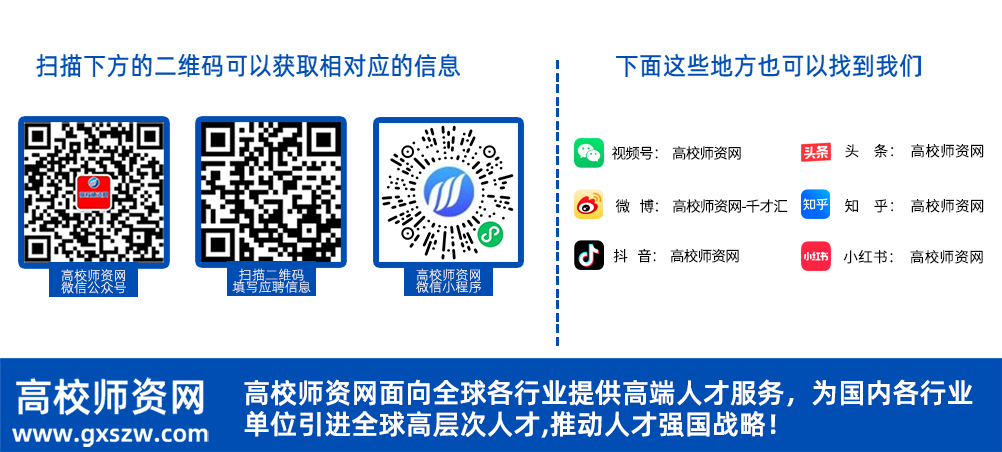 序号学院所需专业门类咨询方式1化学与化工学院化学类、化工与制药类、教育学类联系人：张恒强联系电话：0314-3270920，15731441029邮箱：zhanghengqiang80@163.com2教师教育学院教育学类联系人：柳海荣联系电话：0314-2370139,18803246016邮箱：527405512@qq.com3历史文化学院历史学类、工商管理类、民族学类、社会学类、教育学类联系人：许可联系电话：0314-2370115，15803143110邮箱：1019746661@qq.com4旅游与航空服务学院旅游管理类、艺术学类、物流管理与工程类、地理科学类联系人：李建峰联系电话：0314-2375017，15176803698邮箱：378824790@qq.com5马克思主义学院马克思主义理论类、哲学类（马克思主义理论）、政治学类（中共党史）联系人：代洪宝联系电话：0314-2378114，13633241611邮箱：daihongbao79@163.com6美术与设计学院美术学类联系人：芦春梅联系电话：0314-2370150，15930092003邮箱：376193068@qq.com7商学院电子商务类、金融学类、工商管理类联系人：刘振东联系电话：0314-2370040，15133872918邮箱：zhendongl2006@163.com8生物与食品科学学院生物科学类、生物工程类、食品科学与工程类、生物化工类联系人：顾翰琦联系电话：0314-2370583，188033440600邮箱：gu_hanqi@126.com9数学与计算机科学学院数学类、计算机类联系人：李秀云联系电话：0314-2370128，13932418568邮箱：13708803349@qq.com10体育学院体育学类联系人：宋广民联系电话：0314-2370162，13603146162邮箱：13603146162@163.com11外国语学院外国语言文学类联系人：王校羽联系电话：0314-2370809，18231466699邮箱：wangxiaoyu6699@126.com12文学与传媒学院中国语言文学类、戏剧与影视学类、新闻传播学类联系人：李朝晖联系电话：0314-2370108，13503140138邮箱：350027489@qq.com13物理与电子工程学院物理学类、能源动力类或电气工程类或控制工程类联系人：韩伟联系电话：0314-2371016，18803044285邮箱：hwly2006@163.com14音乐舞蹈学院音乐与舞蹈学类联系人：徐升联系电话：0314-2370155，15831487627邮箱：799935609@qq.com15资源与环境科学学院环境科学与工程类联系人：杨越联系电话：0314-2370132，18713402598邮箱：99058686@qq.com类别安家费（万元）科研费（万元）科研费（万元）类别安家费（万元）自然科学人文社科杰出博士 91.525025优秀博士 71.523015其他博士 61.522010